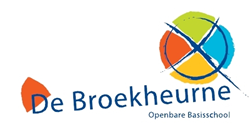 Inhoud4		1	Inleiding								4		1.1	Doelen van ons plan4		1.2 	Functie van ons plan					5		1.3	Procedure voor het opstellen en vaststellen van ons plan5		1.4	Verwijzingen5		1.5	Status van ons plan5		1.6	Evaluatie van ons plan6		2	De school en haar omgeving6		2.1	Wie zijn wij? Een korte biografie6		2.2	Positionering van de school7		3	Uitgangspunten schoolbestuur7		3.1	Onze collectieve ambitie7		3.2	Strategisch beleidsplan10		3.3	Kwaliteitszorg10		3.4	Zelfevaluatie- en visitatiesystematiek12		3.5	Cyclus van kwaliteitszorg13		4	Ons schoolconcept13		4.1	Visie13		4.2 	Ambities14		4.3	Kwaliteit en kwaliteitsbewaking15		5	Waar staan we voor15		5.1	Basiskwaliteit15		5.2	Ambities15		5.3	Kwaliteitseisen16		5.4	SWOT analyse17		5.5	Ons onderwijsaanbod24		5.6	Didactisch handelen24		5.7	Zicht op ontwikkeling25		58	Pedagogisch klimaat26		5.8	Veiligheid27		5.9 	Kwaliteitszorg31		5.10	Kwaliteitscultuur32		5.11	Schoolleiding32		5.12	Sponsorbeleid34		6	Langetermijn ontwikkeling35		7	Onze beleidsplannen35		8	Gerelateerde documentenBIJLAGEN36		I	Formulier instemming MR 37		II	Formulier vaststelling bestuur1. Inleiding Doelen van ons planIn dit schoolplan leggen we de hoofdlijnen van ons beleid vast. Het is een beleidsdocument voor een periode van vier jaar, 2019-2023. Het schoolplan omvat in ieder geval het onderwijskundige beleid, het personeelsbeleid en het beleid met betrekking tot de bewaking en verbetering van de kwaliteit van het onderwijs. Daarnaast beschrijven we eigen specifieke beleidskeuzes. Het schoolplan concretiseert zich in jaarplannen en jaarbegrotingen. In een jaarplan beschrijven we - in geoperationaliseerde termen (SMART-principes) -  welke (verbeter)doelstellingen de school wil bereiken in het betreffende schooljaar. We beschrijven welke activiteiten we ondernemen om de doelstellingen te realiseren. We geven hierbij aan wie betrokken zijn bij de uitvoering, wanneer de activiteiten plaatsvinden en wat daarvoor nodig is. Jaarplannen vind je terug in een digitale map (in Teams) op school.  Jaarlijks evalueren directie, team, bestuur en MR de veranderings- en verbeteractiviteiten van het desbetreffende schooljaar.De doelen van dit schoolplan zijn:Het vastleggen van de hoofdlijnen van de verschillende beleidsterreinen om de kwaliteit van onderwijs te bewaken en te verbeteren.Het beleid zo vast te stellen dat we het gebruiken voor planmatige schoolontwikkeling met formulering van eigen beleidsvoornemens.Voldoen aan de wettelijke verplichting te beschikken over een schoolplan.Het plan te baseren op een gemeenschappelijke visie vanuit een gedragen schoolconcept.Functie van ons planHet schoolplan laat zien waar we als school nu staan en waar we de komende vier jaar naar toe werken. Het schoolplan dient als uitgangspunt voor de onderwijskundige beleidsplanning per schooljaar. Het geeft richting en houvast in de onderwijskundige ontwikkelingen van de toekomst. Verder dient het schoolplan om verantwoording af te leggen aan het bevoegd gezag, de inspectie van het onderwijs en ouders. Ook is het schoolplan een informatiebron voor ouders van (potentiële) leerlingen. 1.3	Procedure voor het opstellen en vaststellen van ons planDe directie van de school - met inbreng van teamleden en leden van de MR – stelde dit schoolplan op. Hun inbreng was vooral van belang bij de beschrijving van onze school (incl. de opdracht van onze school), de onderwijskundige vormgeving van onze school en bij het formuleren van onze beleidsvoornemens.
Bij beschrijving van inzet en ontwikkeling van ons personeel en het financieel/materieel beleid verwijzen we naar het bestuursbeleid m.b.t. deze zaken. Op deze terreinen vermelden we uitsluitend schoolspecifieke aanvullingen voor zover relevant. VerwijzingenIn dit schoolplan verwijzen we regelmatig naar bronmateriaal en documenten. Deze tref je aan in een digitale map binnen Teams. Status van ons planWe bespraken het schoolplan met de ouder- en personeelsgeleding van de medezeggenschapsraad.  De medezeggenschapsraad stemde hiermee in. Het bestuur stelde dit schoolplan vast. Evaluatie van ons planWe evalueren het schoolplan in zijn geheel bij het opstellen van het nieuwe schoolplan in 2023. De jaarplannen die uit dit schoolplan voortvloeien evalueren we jaarlijks in het team en in de MR.2. De school en haar omgeving2.1 Wie zijn wij? Een korte biografie2.2 Positionering van de schoolDe school ligt in de wijk Wesselerbrink Zuid, de Posten, in Enschede, te typeren als een achterstandswijk. We hebben veel VVE geïndiceeerde leerlingen die instromen in groep 1. Ze komen dus binnen met een achterstand in taalontwikkeling.  Onze school bestaat uit zo’n 110 leerlingen.  [Verwijzing naar: DOCUMENT 2 – Schoolgids OBS De Broekheurne]Naast onze school heeft Consent nog twee openbare basisscholen in de wijk. Binnen ons IKC, de Posten, werken we veel samen met de christelijke basisschool Mecklenburg en de peuterspeelzaal Peuterpost van Humankind. Alle peuters uit de wijk rondom school komen hier naar toe. Vervolgens verspreiden de leerlingen zich over onze school en Mecklenburg. Dicht bij onze school heb je het zorgcentrum, De Posten. We werken hiermee nauw samen en leggen daarmee een verbinding tussen jong en oud en de wijk. We hechten veel waarde aan samenwerking met de verschillende organisaties in de wijk. Zo organiseert Alifa wekelijks een koffieochtend voor ouders uit de wijk (in de school) en maakt de logopedie- en fysiotherapiepraktijk Wesselerbrink gebruik van een ruimte in de school.  3.Uitgangspunten schoolbestuur3.1 Onze collectieve ambitieWij bieden nu en in de toekomst onderwijs dat het verschil maakt. Het is onze visie om kinderen een stevige basis te bieden en ze te ondersteunen het vermogen te ontwikkelen om te kunnen ontwikkelen in de toekomst. We richten ons op de cognitieve vaardigheden in samenhang met houdingen, motivaties en beeldvorming. Onze missie is: kinderen leren leren, leren communiceren en leren hun eigen geluk te organiseren. [Verwijzing naar: DOCUMENT11 – Beleidsplan cognitief talent]Om dit waar te maken voeren we vier actielijnen uit:Strategisch perspectief/ kwaliteit van onderwijs herkenbaar en zichtbaar op alle scholen in activiteiten en uitingen [Verwijzing naar: DOCUMENT 6 – Strategisch Perspectief 2019 – 2023]Een kompas voor Consent onderwijs, onderwijs van de toekomst [Verwijzing naar: DOCUMENT 7 – Kompas voor het onderwijs van de toekomst.]Strategisch personeelsbeleid, kwaliteiten ontwikkeling van medewerkers als belangrijke bron [Verwijzing naar: DOCUMENT 10 – Personeelsbeleid].Leiden van ontwikkeling. ‘Sturen door anders vasthouden.’De vier actielijnen binnen het strategisch perspectief beschrijven we hieronder nader. 3.2 Strategisch beleidsplanStrategisch perspectief/ kwaliteit van onderwijs herkenbaar en zichtbaar op alle scholen in activiteiten en uitingen. Het doel is dat op scholen zichtbaar en herkenbaar is op welke manier men invulling geeft aan de ambitie uit het Strategisch Perspectief. De thema’s voor het realiseren van de ambitie zijn nog steeds actueel.
Voor het thema duurzame effectieve onderwijsprogramma’s ontwierpen we met verschillende stakeholders uit de regio bijvoorbeeld evenementen en een programma waaraan alle scholen kunnen deelnemen. De bedoeling is om via een levensecht ontwerp leerlingen te informeren, te laten onderzoeken en ontwerpen.
Ouderbetrokkenheid
Dit betekent gezamenlijk verantwoordelijkheid nemen voor het opgroeien en ontwikkelen van de leerling in een driehoek van leerling, ouder en school. Driehoekgesprekken richten zich op maatschappelijk perspectief vanuit capaciteiten, talenten en potentieel van leerlingen. Niet het vervolgonderwijs is leidend, maar wat wil en kan een leerling en welk profiel en richting past daarbij. Leerlingen bereiden we voor op ‘Wie ben ik, Wat kan ik, Wat wil ik en Wat doe ik!’ Leerkrachten zijn in staat inhoud te geven aan de groeigesprekken in de driehoek met leerlingen en ouders.Binnen Sturen op geluk, een belangrijk item in de doelstelling van het leerproces van Consent, leren leerlingen hun eigen geluk te organiseren om vervolgens een bijdrage te leveren aan het geluk van anderen. Talentherkenning en talentontwikkeling zijn uitgangspunt voor betrokkenheid en welbevinden van leerlingen. ‘Geef ons je talent en je krijgt er een toekomst voor terug‘, onze merkbelofte waarbij we leerlingen uitdagen te doen waar ze goed in zijn en wat ze leuk vinden zodat ze lekker in hun vel zitten en perspectief hebben in hun maatschappelijke ontwikkeling.Vanuit aantrekkelijk werkgeverschap weten we medewerkers te boeien en te binden. We gaan uit van talenten van mensen om de juiste persoon op de juiste plek te krijgen. Daarbij zijn werving en selectie, mobiliteit en een geactualiseerde gesprekkencyclus belangrijke instrumenten. Voor welbevinden van personeel gaan we uit van duurzame inzetbaarheid en leeftijdsbewust personeelsbeleid. Medewerkers van Consent zijn ambassadeur voor de organisatie en weten dit te stimuleren bij ouders en leerlingen.We zetten een eigen VCO/Consent-Academie in voor duurzame professionalisering. Schoolleiders en leerkrachten nemen verantwoordelijkheid voor het onderhouden van hun vakbekwaamheid en deskundigheid en zijn geregistreerd in het schoolleiderregister en lerarenregister. De academie ontwikkelt zich als een kennisplatform voor het delen van kennis en is tevens een plek voor vraag en aanbod.Een kompas voor Consent onderwijs, onderwijs van de toekomst
Voor onderwijs van de toekomst is het ‘kompas voor Consent-onderwijs’ leidend. Daarin staat onze kijk op kinderen, leren en ontwikkelen en de kijk op de rol van leerkrachten, schoolleiders en ouders. Het doel is dat het kompas op iedere school herkenbaar is in het gedrag van leerlingen, leerkrachten, schoolleiders, ouders en bestuur. Bij ons personeelsbeleid gaan we uit van het kompas. Dit betekent dat wij bij werving en selectie van nieuwe medewerkers en bij mobiliteit het kompas als uitgangspunt nemen.Strategisch personeelsbeleid, kwaliteiten ontwikkeling van medewerkers als belangrijke bronPersoneel is de belangrijkste bron voor het realiseren van de doelstellingen van de organisatie. Voor strategisch personeelsbeleid passend bij de ambitie uit het Strategisch Perspectief 2022 maken we een transitie van Human Resource Management naar Human Resource Development (HRD). De kwaliteit en ontwikkeling van personeel is de belangrijkste bron. Bij HRD richten we ons op talentherkenning en talentontwikkeling, ‘wij kiezen voor talenten van mensen’. Professionaliseren en ontwikkelen betekent duurzaam en grenzeloos leren, formeel en informeel leren, kennis ontwikkelen en kennis delen. Voor de gesprekkencyclus oriënteren we ons op een benadering die zich richt op talenten van mensen en de mate waarin de medewerker een bijdrage levert aan de doelen van de organisatie. Teams nemen gezamenlijk verantwoordelijkheid en geven in teamverband invulling aan het voeren van talentgerichte gesprekken in de vorm van progressiecirkel gesprekken.   Leiden van ontwikkeling ‘Sturen door anders vasthouden’Bij leiden van ontwikkeling staat de visie centraal. Uitgaan van de bedoeling; leren leren, leren communiceren en leren je eigen geluk organiseren. Organisatieontwikkeling is één beweging en geen kwestie van blauwdrukken, implementeren en uitrollen. Het bestuur en schoolleiders gaan voorop in het loslaten van ‘oude denkbeelden’, geven ruimte aan ontwikkeling en ontwikkelen zich in ‘anders vasthouden’. De uitvoerende professional weet verantwoordelijkheid en eigenaarschap te nemen in het leiden van ontwikkeling en weet aan te geven wat hij nodig heeft om mee te gaan in de ontwikkeling. De ondersteunende dienst ervaart weer wat ondersteunen is. Niemand weet waar het precies op uitdraait en wat het betekent voor de eigen functie. Het vraagt een collectieve zoektocht naar een manier van werken, slim ontwerpen en veel oog voor wat er al is om de kans op succes te vergroten.3.3 KwaliteitszorgDefiniëring van onderwijskwaliteitLeerlingen ontwikkelen zich voor maatschappelijk perspectief- en carrière, passend bij hun leerpotentieel, talenten en interesses. Leerlingen zijn in staat aan te geven: ‘Wie ben ik, wat wil ik, wat kan ik en wat doe ik.’ [Verwijzing naar: DOCUMENT 8 – Portfolio bestuur Consent].Stichting Consent heeft een duidelijke visie op onderwijskwaliteit en neemt graag in lijn met de ambitie van de sector PO regie op onderwijskwaliteit. Consent participeert in een samenwerking met de PO-raad voor het ontwikkelen van een kader hoe schoolbesturen daar invulling aan geven. In onderstaande afbeelding geven we dit schematisch weer met vier pijlers.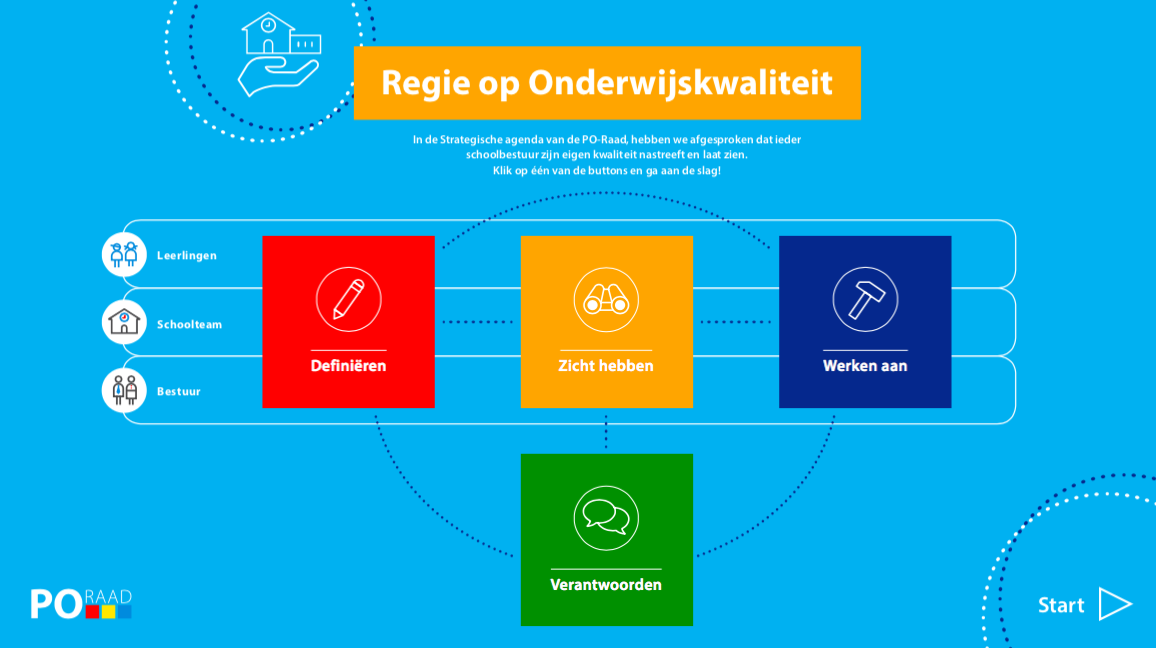 Het bestuur is de verantwoordelijke en de actor om de kwaliteit van onderwijs en kwaliteitszorg op de scholen te waarborgen, de directeuren op hun school met hun eigen autonomie en de leerkracht voor de groep. 3.4 Zelfevaluatie- en visitatiesystematiekHet doelStichting Consent kiest voor de vorm ‘visitaties’.   Doelen van deze onderlinge (of collegiale) visitaties zijn: de systematische kwaliteitszorg van de betreffende scholen te versterken en het lerend vermogen van elkaar te vergroten door een gezamenlijk reflectieproces te doorlopen. Collegiale visitatie is een vorm van Peer Review. Dit omschrijven we als een instrument waarmee personen of organisaties elkaar de spiegel voorhouden, zodat ze na visitatie een volgende stap (kunnen) zetten in het eigen ontwikkelingsproces.De doelstellingen van collegiale visitatie zijn:Het ontwikkelen en realiseren van een sterke vorm van reflectie in organisaties.Het verder versterken van de systematische kwaliteitszorg in organisaties.Deze positieve insteek van visitatie richt zich op het creëren van een cultuur van ‘met en van elkaar leren’. Een cultuur waarin sprake is van samenwerken, team-teaching, lesobservaties en andere vormen van ‘deuren openen’ op schoolleiders- en leerkrachtenniveau.Zelfevaluatie en visitaties zijn middelen om de scholen te ondersteunen en van en met elkaar te leren om de kwaliteitszorg te bevorderen.We stellen ons de volgende vragen:Doen we de goede dingen?Doen we de dingen goed?Hoe weten we dat?Vinden anderen dit ook?Wat doen we met die wetenschap?3.5 Cyclus van kwaliteitszorgEen visitatiecommissie bestaat uit collega-directeuren en een kwaliteitsmedewerker(s) en één van de bestuurders van het College van Bestuur.Uitgangspunten om feedback te geven dat zich richt op het proces van de schoolontwikkeling zijn: de visie van de school, het onderwijsconcept, het onderwijsaanbod, zicht op ontwikkeling, didactisch handelen, pedagogisch klimaat, kwaliteitszorg. De schoolleiding kan een onderzoeksvraag (of visitatievraag) formuleren voor de visitatie en om hierop aanbevelingen en feedback te ontvangen.De feedback richt zich op het proces en de schoolontwikkeling. Het effect van de visitatie is intern gericht en op de school zelf. Het gaat om de bevindingen in een dialoog, ‘een goed gesprek’ de stand van zaken op de visiterende school te bespreken.4. Ons schoolconcept4.1 VisieOnze visie is: ‘School is een feestje en jij bent uitgenodigd!’
Samenwerken tussen alle geledingen is de basis van onze visie. Wij zijn een school waar leerlingen graag zijn en waar zij hun cognitieve, creatieve en sociaal-emotionele mogelijkheden optimaal ontwikkelen. Op onze school zijn waarden en normen belangrijk en we staat open voor eenieders mening.Kernwaarden van onze school zijn:Plezier Respect Vertrouwen Veiligheid Verantwoordelijkheid [Verwijzing naar: DOCUMENT 1 – Portfolio OBS De Broekheurne]Wij zijn een school waar leerlingen leren:lerencommunicerenhun eigen geluk te organiseren[Verwijzing naar: DOCUMENT 7 – Kompas voor de toekomst.]4.2 Ambities Anders organiserenHet is onze ambitie om onszelf te ontwikkelen binnen de mogelijkheden die er zijn. We halen het maximale uit onze talenten, dat geldt zowel voor onze leerlingen als onze leerkrachten. We willen onze focus verleggen – het onderwijs anders organiseren -  en leerlingen meenemen om antwoorden te krijgen op de vragen: ‘Wat past bij jou?’ en ‘Wie ben jij?’. Zodat ze nog meer klaar zijn voor het voortgezet onderwijs. Aandachtspunt hierbij is meer te bieden aan leerlingen die beter kunnen presteren. PBSWe zijn bezig met het verder uitrollen van PBS, schoolbreed met een goede paraplu als basis positief gedrag op een positieve manier stimuleren, waarbij we duidelijke gedragsafspraken met elkaar maken. EigenaarschapHet is onze ambitie om leerlingen zelfstandiger te maken, hen eigen verantwoordelijkheid meegeven, dat ze zelf eigenaar worden en regie pakken over hun leven. 4.3 Kwaliteit en kwaliteitsbewaking We werken met de volgende meetinstrumenten:CITO – We nemen midden- en eindtoetsen af. Daarmee meten we waar de leerlingen staan in hun ontwikkeling en wat zij nodig hebben om een volgende stap te maken.Als leerlingen niet op de gemiddelde lijn van de CITO zitten, dan kijken we naar hoe we op het niveau van de leerling het beste resultaat behalen. We stellen doelen die bij hem passen.Script – We halen informatie aan de hand van het leerpotentieel uit Sript of de ontwikkeling bij de leerling past. Het leerpotentieel bepalen we aan de hand van de NSCCT* (Niet Schoolse Cognitieve Capaciteiten Test) die we groepsgewijs afnemen. We kijken naar voortgang, en of het passend is wat we uit de leerling halen. We kijken naar de film, naar het totale plaatje van een leerling.We kijken verder op het moment dat een leerling niet of nauwelijks ontwikkelt. We nemen de werkhouding, de thuissituatie en dergelijke mee. Op onze school zijn veel gezinnen die thuis extra ondersteuning krijgen.* In mei 2015 COTAN goedgekeurdMijn vensters PO – Hierin zit de monitor sociale veiligheid. En we meten de oudertevredenheid en leerlingtevredenheid. 5. Waar staan we voor5.1 BasiskwaliteitIn juli 2019 beoordeelde de inspectie de kwaliteit van het onderwijs op OBS de Broekheurne als voldoende.  We hebben ons didactisch handelen en cyclisch opbrengstgericht werken goed onder de knie.Ons dagelijks handelen bestaat uit les geven, voorbereiden en evalueren. We houden dit bij in de dagplanning en gaan er de volgende dag weer mee aan de slag. Dat doen we zowel op indivueel als op groepsniveau. Zo bekijk je aan het einde van een blok of je inzet en manier van lesgeven werkte of niet. Dat leggen we vast in de volgende blokvoorbereiding en in het groepsplan in PlanB. Na een half jaar – inclusief alle blokevaluaties – evalueer en analyseer je het groepsplan. Dat doen we van klein naar groot en andersom. Er zijn systemische evaluaties om het onderwijsaanbod op school te verbeteren. Het evalueren doen we op schoolniveau, groepsniveau en op leerlingniveau. De evaluaties leggen we vast in PlanB2. Een basiskwaliteit van onze school is het gevoel van veiligheid dat leerlingen ervaren. Dat geven ze zelf aan. Het is onze ambitie PBS te integreren in ons dagelijks handelen.5.2 AmbitiesWe willen onze professionele cultuur en interne communicatie nog verder versterken. Eén van onze ambities legden we vast in het communicatieplan. We verbeteren op het gebied van elkaar aanspreken. Doordat we de afspraken op papier zetten in een werkdocument, komt het telkens opnieuw aan bod en blijft het onder onze aandacht. Hiermee borgen we dit plan makkelijker. En daarbij hoort ook eigenaarschap nemen als individu voor de school. Het is onze ambitie om te werken met kindportfolio’s. Zodat er meer inzicht is in waar een leerling goed in is, waar zijn talenten liggen, wat hij daar zelf van vindt  en dat we ouders hierin meekrijgen. Dat zij vertrouwen hebben in de kwaliteiten,  mogelijkheden en talenten  van hun kind(eren). 5.3 KwaliteitseisenWe houden heel goed in de gaten wat de ontwikkelingen van een leerling zijn. We meten nu aan de hand van beschikbare toetsen. Echter vinden wij dat je niet uitsluitend aan de hand van de toetsen een goede weergave van de ontwikkeling van de leerling krijgt. Het gaat om zoveel meer dan alleen toetsen. We willen werken met kindportfolio’s. Hierin staan naast cijfers, ook verslagleggingen van de gesprekken met leerlingen en ouders, werkjes van de leerlingen. Dat leggen we vast in de loop van de acht jaar dat de leerling op onze school zit. Je ziet daardoor de ontwikkeling van de leerling beter, omdat het breder is opgezet. 5.4 SWOT analyseEen SWOT analyse geeft ons beeld in de situatie zoals deze op het moment is en geeft ons zicht op waar we nog zwakke punten kunnen verbeteren en kansen kunnen grijpen.5.5 Ons onderwijsaanbodOp onze school komen de volgende vakken aan bod. We beschrijven welke doelen we hebben, welke materialen en methodes we hanteren. Ook geven we weer hoe de uitvoering in de praktijk eruit ziet en welke beleidsvoornemens en plannen we hebben. Rekenen en wiskunde De methodes voldoen aan de kerndoelenNederlandse taal De methodes voldoen aan de kerndoelenLezenDe methodes voldoen aan de kerndoelenEngelsDe methode voldoet aan de kerndoelenWereldoriëntatieDe methode voldoet aan de kerndoelenBewegingsonderwijsDe methode voldoet aan de kerndoelenExpressie kunstzinnige activiteitenDe methode voldoet aan de kerndoelen[Verwijzing naar: DOCUMENT 13 – Kunst en cultuurplan]Bevordering actief burgerschap en sociale integratie De methode voldoet aan de kerndoelen[Verwijzing naar: DOCUMENT 16 – Protocol burgerschap]Bevordering sociale redzaamheid, waaronder verkeerDe methode voldoet aan de kerndoelenDigitale vaardighedenDe methode voldoet aan de kerndoelen5.6 Didactisch handelen We geven les volgens EDI (Expliciete Directe Instructie). We legden afspraken hierover vast en we bezoeken regelmatig elkaars lessen om hierin te versterken.We geven op een effectieve wijze vorm aan gedifferentieerd onderwijs (werken met groepsplannen). We differentiëren bij de instructie (directe instructie) en de verwerking (zowel naar inhoud als naar tempo). Omdat we veel waarde hechten aan de zelfstandigheid van de leerlingen laten we leerlingen waar mogelijk samenwerken. Onze ambities voor ons dagelijks didactisch handelen zijn:
• De lessen goed opbouwen
• De instructie gedifferentieerd aanbieden op drie niveaus
• De leraren geven directe doelgerichte instructie
• De leraren zorgen dat er meerdere oplossingsstrategieën aan bod komen
• De leerlingen werken zelfstandig samen
• De leraren geven ondersteuning en hulp (vaste ronde)
• De leraren laten leerlingen hun werk zo veel mogelijk zelf corrigeren
• De leraren zorgen voor differentiatie in aanbod
• De leraren zorgen voor tempo differentiatieOp de lange termijn heeft de school de volgende ambitie:Om beter tegemoet te komen aan de onderwijsbehoeften van álle leerlingen onderzoeken we op welke wijze we het beste werken met onze leerlingen. De verwachting is dat we dit schooljaar een stap maken in het loslaten van het leerstofjaarklassensysteem. Aanbod voor de meerbegaafde leerlingen (+ leerlingen) optimaliseren.5.7 Zicht op ontwikkelingDoorlopende leerlijn
We maken per vakgebied gebruik van methodes, waarin de doorlopende leerlijnen zijn opgenomen. Daarnaast maakt de school gebruik van de leerlijnen van het SLO als een leerling op een eigen leerlijn, een bij hem passend uitstroomprofiel, zit.  Extra ondersteuning
Op basis van ondersteuningsbehoeften van het kind en de mogelijkheden binnen onze school wordt in overleg bepaald of wij als school aan de ondersteuningsbehoefte, al dan niet met een aanvullend arrangement, kunnen voldoen zodat per kind bekeken kan worden of zijn/haar ondersteuningsbehoefte gerealiseerd kan worden. In principe is een leerling met een TLV SBO / SO niet toelaatbaar. Ondanks al onze voorzieningen lukt het niet altijd om een match te maken tussen wat uw kind nodig heeft en wat wij kunnen bieden. Soms is die match wel te maken als er extra ondersteuning vanuit het SPOE geboden wordt. We vragen deze ondersteuning dan aan. In sommige gevallen lukt dat echter niet en kunnen wij geen passend onderwijs bieden. Wanneer er sprake is van een duidelijk waarneembare achterblijvende ontwikkeling of wanneer de ondersteuningsbehoefte te veel ten koste gaat van andere leerlingen kan dat aanleiding zijn voor het zoeken van passend onderwijs op een andere school. De huidige school zal dan – in samenspraak met het SPOE en in overleg met ouders – stappen zetten om een school te vinden waar dat passend onderwijs wel geboden kan worden. Ouders kunnen, wanneer ze het niet eens zijn met de door de school aangegeven noodzakelijke maatregelen, gebruik maken van hun rechten m.b.t. informatie, advies, bezwaar en beroep. Leerlingen volgen
We volgen leerlingen in PlanB2 en Script.Onderwijstijden
We hanteren een continurooster: dagelijks van 08.30 uur tot 14.00 uur. Taalachterstanden
Onze methoden, onderwijsleertijd en didactisch handelen stemmen we af op de taalachterstanden. We merken echter dat dit ons nog niet oplevert wat we graag willen. Onze ambitie is om taal nog meer te integreren in alle andere vakgebieden naast taal. Kerndoelen en referentieniveaus
We werken volgens de kerndoelen en de referentieniveaus. We kijken naar het maximaal haalbare per leerling. We hebben als doel elke leerling uit te laten stromen passend bij zijn of haar mogelijkheden.Andere voertaal dan Nederlands
IOK de Globe is een centrale opvang in Enschede voor leerlingen in de leeftijd van 4 tot 12 jaar, die in Nederland onderwijs willen volgen maar de Nederlandse taal niet of nog onvoldoende spreken om in het Nederlands onderwijs te kunnen volgen. IOK de Globe biedt kinderen van 4 tot en met 12 jaar een basisprogramma Nederlands als tweede taal, zodat zij na ongeveer een jaar, kunnen deelnemen aan het onderwijs op een passende vervolgschool.5.8 Pedagogisch klimaatWe streven ernaar dat iedereen zich op school aangenaam voelt, dat de sfeer in school goed is. Hierbij is veiligheid, één van onze waarden, een belangrijk begrip. Kinderen moeten zich op sociaal gebied veilig voelen. Ook de betrokkenheid en het meeleven van leerkrachten en ouders speelt een grote rol.In 2020 startten we met PBS. Positive Behavior Support (PBS) is een doelmatige, schoolbrede aanpak die zich richt op het versterken van gewenst gedrag en op het voorkomen van probleemgedrag. Het doel is het creëren van een positieve, sociale omgeving, die het leren bevordert en gedragsproblemen voorkomt. PBS is een ‘kapstok’ waaraan we alle schoolinterventies en methoden die met gedrag te maken hebben in een school ophangen.Onze dagelijkse ondersteuning baseert zich op Handelingsgericht werken (HGW) en Opbrengstgericht werken (OGW). De kern van HGW is dat de onderwijskwaliteit verbetert door het onderwijsaanbod af te stemmen op de onderwijsbehoeften van iedere leerling. Deze behoeften formuleer je door aan te geven wat een leerling nodig heeft om een bepaald doel te bereiken. De centrale vraag is: Wat vraagt de leerling van ons? Welke benadering, aanpak, ondersteuning, oefenstof, instructie is er nodig? Het lukt ons niet altijd door de organisatie van ons klassikale onderwijssysteem goed handelingsgericht te werken. Bij OGW is de kern dat de onderwijskwaliteit verbetert door het onderwijs aan te passen aan de hand van meetbare resultaten. Het verbeteren van de resultaten start met een grondige analyse. Wij combineren het handelingsgericht (HGW) en opbrengstgericht werken (OGW). Vanuit HGW stemmen we het onderwijs doelgericht af op de onderwijsbehoeften van de leerlingen en bepalen we hoe om te gaan met verschillen tussen leerlingen. Dat betekent dat wij de leerlingen binnen de vakgebieden technisch lezen, spelling, begrijpend lezen en rekenen clusteren in 3 groepen, waarbij leidend is hoeveel instructie en begeleiding een leerling nodig heeft om de doelen te bereiken. Door de grote verschillen in onderwijsbehoeften per jaarklas komen we hierdoor niet bij alle leerlingen tegemoet aan hun onderwijsbehoeften. En het is onze ambitie om aan de onderwijsbehoeften van alle leerlingen tegemoet te komen. Zowel op het gebied van leren als op het gebied van gedrag. 5.8 Veiligheid5.9 KwaliteitszorgRegie op onderwijskwaliteitOnze definitie van onderwijskwaliteitZicht op onderwijskwaliteitManier van werken aan onderwijskwaliteitVerantwoording over de onderwijskwaliteit5.10 Kwaliteitscultuure verwachten op pedagogisch en didactisch vlak van onze leraren dat ze lesgeven volgens de EDI methode. We maken gebruik van Grif. We implementeren PBS en verweven dit in onze schoolcultuur. We gaan ervan uit dat iedere leerkracht dit beheerst of bereid is het aan te leren. Het past binnen de capaciteiten en talenten van een leerkracht. Het is onze ambitie uitsluitend te werken met vakbekwame, goed onderlegde leerkrachten op didactisch en  pedagogisch gebied. De leerkracht heeft affiniteit met de doelgroep op deze school, hij begrijpt deze goed en weet hiermee om te gaan. Om onderwijskundige ambities te ontwikkelen houden we klassenconsultaties. We zijn veel zichtbaar op de werkvloer. Hiervoor maken we ook gebruik van de talentgesprekken met medewerkers. Alle facetten van functioneren komen tijdens zo’n gesprek aan bod.Het team is trots op de school. Onze ambitie is om opnieuw onze visie te vormen op ons onderwijs. Samen te werken, ook met leerlingen, aan verbetering en vernieuwing van ons onderwijs. Het team neemt eigenaarschap over het opnieuw te vormen pedagogisch-didactisch concept van de school. 5.11 Schoolleiding Wat betreft een evenredige vertegenwoordiging van vrouwen in de schoolleiding, zoals bedoeld in artikel 30 van de WPO, is de situatie per 1 augustus 2019, dat op de 32 scholen die onder het bestuur van Stichting Consent vallen er 24 vrouwelijke directeuren en 5 mannelijke directeuren zijn. Op 4 scholen stelden we locatieleiders aan waarvan 3 vrouwen en 3 mannen. De huidige stand van zaken in de verhouding man-vrouw onder directeuren krijgt aandacht bij het werving- en selectieproces maar benoeming op basis van kennis, ervaring en kwaliteiten, kortom de best passende kandidaat, blijft het uitgangspunt.5.12 SponsorbeleidDoor sponsoring creëren scholen financiële speelruimte die zowel ten goede komt aan het onderwijs als aan nevenactiviteiten. Met dat sponsorgeld doen scholen extraatjes. Omdat wij op een verantwoorde en zorgvuldige manier met sponsoring omgaan moet de sponsoring aan één van de volgende voorwaardenvoldoen:Sponsoring is verenigbaar met de pedagogische en onderwijskundige taak      en doelstelling van de school.Sponsoring brengt de objectiviteit, de geloofwaardigheid, debetrouwbaarheid en de onafhankelijkheid van het onderwijs, de school ende daarbij betrokkenen niet in gevaar.Sponsoring beïnvloedt de onderwijsinhoud en/of de continuïteit van het	onderwijs niet, en is niet in strijd met het onderwijsaanbod en dekwalitatieve eisen die onze school aan het onderwijs stelt.Bovengenoemde punten vinden hun basis in het convenant sponsoring, dat de staatssecretaris van Onderwijs, Cultuur en Wetenschappen en alle landelijke onderwijsorganisaties van besturen, personeel, ouders en leerlingen en een aantal andere organisaties ondertekenden. Alle sponsoractiviteiten die de schoolonderneemt behoeven de goedkeuring van het schoolbestuur en de instemmingvan de medezeggenschapsraad. Ouders die een klacht hebben over sponsoring, uitingsvormen van sponsoring en/of niet akkoord gaan met de wederprestatie die aan de sponsoring verbonden is, kunnen bij hun contactpersoon terecht.6. Langetermijn ontwikkelingOnderwijskundig beleidStrategisch beleidFinancieel beleidHuisvestings- en materieel beleidCommunicatie (intern en externen)  (b.v.team ouderbetrokkenheid, externe stakeholders, bestuur)Enerzijds bepaalt ons bestuur het beleid op lange termijn, anderzijds maken wij als school een meerjarenbegroting, waarin je opneemt voor de aankomende 4 jaar wat nodig is. Hierin komt het beleid ten aanzien van onderwijs, strategie, financiën, huisvesting en materieel en communicatie aan de orde. [Verwijzing naar: DOCUMENT 9 -  Meerjarenbegroting OBS De Broekheurne)  Consent heeft een aantal beleidsstukken ter onderbouwing van dit schoolplan.[Verwijzing naar: DOCUMENT 10 - Personeelsbeleid en DOCUMENT 12 – Financieel Beleid ]7. Onze beleidsplannen[Verwijzing naar: DOCUMENT 3 – Jaarplan OBS De Broekheurne]8. Gerelateerde documentenHierbij verklaart het bestuur van Consent in te stemmen met het schoolplan van OBS De Broekheurne dat geldt van 2019 tot 2023. Voorzitter College van Bestuur			Lid College van Bestuur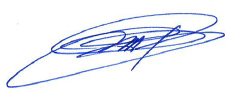 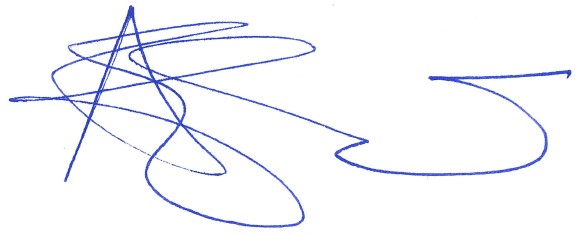 Sterke puntenZwakke puntenBuurtschoolEigenaarschap leerlingenDe warmte – welkom zijn Bieden van passend onderwijsAchterstandsgebied – afwijkend van landelijke gemiddeldenVeiligheid – geborgenheidWarm en familiair team / flexibel teamProfessioneel (lerende cultuur) team – aanspreekcultuurAansturing team /Planmatig werken aan verbeteractiviteitenOpbrengstegericht werken; Analyseren van plannen door leerkrachtenOuderbetrokkenheid Ouderbetrokkenheid richting onderwijsKwaliteit /  Didactisch handelen, werken volgens EDI, werken volgens cyclus opbrengstgericht werkenAnders organiseren Leerlingenraad – meedenken door leerlingenKansenBedreigingenSamenwerking in de wijk, De GeneratietuinSegregatie (concentratie Suryoyogezinnen in de wijk)Educatiecentrum (toekomst)Opkopen van woningenBuitenschoolse activiteitenVerminderen sociale woningsectorDe wijk zelf Aantal mannen in onderwijsSamenwerking met de Posten – verbinding jong en oudInhoud PABO onderwijs CAO gelijk aan voortgezet Leerlingaantal, werken in combinatiegroepenAls PABO specialisaties aanbiedtToename MPG gezinnen Leergeldmiddelen / SubsidiesDoelen Methode/materialenUitvoering in de praktijk Beleidsvoornemens/plannen Het onderwijs in rekenen/wiskunde is er o.a. op gericht dat de leerlingen:-verbanden kunnen leggen tussen het onderwijs in rekenen/wiskunde en hun dagelijkse leefwereld-basisvaardigheden verwerven,eenvoudige wiskunde taal begrijpen en toepassen in praktische situaties-reflecteren op eigen wiskundige activiteiten en resultaten daarvan op juistheid controleren-leren eenvoudige verbanden,regels, patronen en structuren te doorzien en toe te passen-onderzoeks- en redeneerstrategieën in eigen woorden beschrijven en gebruikenDoelen citotoets rekenen; 60%I,II,III/40%I,IIDoelen citotoets RvK; 80% I,II,III/60%I,IIWereld in getallen, gr 3 – 8Praten met PIM, 1 – 2Logo 3000, 1 – 2Rekenmaterialen, Computerprogramma’sWe hanteren het EDI modelWe bieden de methode aan op chromebooks.DagelijksVerbinding leggen met taal en integreren in overige vakgebieden. Doelen Methode/materialenUitvoering in de praktijk Beleidsvoornemens/plannen Het onderwijs in de Nederlandse taal is erop gericht, dat de leerlingen:-vaardigheden ontwikkelen waarmee ze deze taal doelmatig kunnen gebruiken in situaties die zich in het dagelijks leven voordoen-kennis en inzicht verwerven omtrent betekenis, gebruik  en vorm van taal-plezier hebben en houden in het gebruiken en beschouwen van taalDoelen citotoets taal voor kleuters; 80%I,II,III/60%I,IIDoelen citotoets woordenschat; 60%III//40%I,II diagnostischDoelen cito spelling       70%I,II,III//50%I,IIPraten met PIM, 1 – 2Logo 3000, 1 – 2Lijn, 3Taal Actief, 4 – 8We bieden de methode vanaf halverwege groep 4 aan op chromebooks.Groep 3 schrijft in schriften.DagelijksKwaliteitskaart maken per vakgebied.Starten pilot Taal en bewegend leren voor groep 3Taal meer integreren in de overige vakgebieden (=  Innovatievraag ‘anders organiseren’) Doelen Methode/materialenUitvoering in de praktijk Beleidsvoornemens/plannen Technisch LezenDoelen AVI lezen: 85%  I,II,IIIDoelen DMT: 80%I,II,III /60%I,IIBegrijpend lezenDoelen citotoets; 60% I,II,III 40% I,IIPraten met PIM, 1 – 2Logo 3000, 1 – 2Leeslink, 3 - 8Lijn 3, 3Estafette, 4 - 8Taal Actief, 4 – 8Dagelijks opstarten met lezenMaandelijks bezoek aan bibliotheekAandacht voor Kinderboekenweek.
Boekenruilkast in de hal.Kwaliteitskaart maken per vakgebied. Lezen integreren met andere vakkenDoelen Methode/materialenUitvoering in de praktijk Beleidsvoornemens/plannen Het onderwijs in de Engelse taal is erop gericht, dat de leerlingen:-vaardigheden ontwikkelen waarmee ze deze taal op een zeer eenvoudige niveau gebruiken als communicatiemiddel in contact met mensen die zich van deze taal bedienen.-Kennis hebben van de rol die de Engelse taal speelt in de Nederlandse samenleving en als internationaal communicatiemiddel.Groove me, 7 - 8Digitale lessen via digibord. Onderzoeken hoe de / welke methode nog beter aansluit bij Engels op het voortgezet onderwijs. Doelen Methode/materialenUitvoering in de praktijk Beleidsvoornemens/plannen GeschiedenisDoelstelling: het geschiedenisonderwijs is erop gericht, dat de leerlingen:-zich beelden vormen van de in tijd geordende verschijnselen en ontwikkelingen-besef krijgen van continuïteit en verandering in het leven en in de geschiedenis van de samenleving-zich enige historische basisvaardigheden eigen makenAardrijkskundeDoelstelling: het aardrijkskundeonderwijs is erop gericht, dat de leerlingen:-zich een beeld vormen van de aarde en haar belangrijkste regio’s-inzicht verwerven in de manier waarop de natuur en het menselijk handelen de ruimtelijke inrichting beïnvloeden-zich enige geografische kennis en vaardigheden eigen maken.Natuuronderwijs,techniek & gezond gedragDoelstelling: het natuuronderwijs is erop gericht, dat de leerlingen:-kennis, inzicht en vaardighedenverwerven die mensen nodig hebben om op de juiste wijze met hun leefomgeving om te gaan-een onderzoekende en respectvolle houding t.o.v. de natuur en een gezond leefmilieu ontwikkelen-kennis, inzicht en vaardigheden verwerven ten aanzien van een gezond leef- en gedragspatroon dat past bij henzelf en hun leefomgevingThematisch, 1 - 2Blink, 3 - 8Twee keer per weekOnderzoeken en oriënteren op de methode Blink geïntegreerd. Onderzoeken thematisch werken. Kennisvakken met als pijler de Nederlandse taal, integreren in het aanbod van Wereldoriëntatie.Doelen Methode/materialenUitvoering in de praktijk Beleidsvoornemens/plannen Het bewegingsonderwijs is erop gericht, dat de leerlingen:-kennis, inzicht en vaardigheden verwerven om hun bewegingsmogelijkheden te vergroten.-kennismaken met verschillende sporten, hulpmiddelen kunnen benoemen en gebruiken.-een positieve houding ontwikkelen, dan wel behouden, met betrekking tot deelname aan de bewegingscultuur.-leren omgaan met elementen als spanning, verlies en winst.Vakwerkplan Enschede, 1 – 8Les in de speelzaal, 1 - 2Twee keer per week door een vakdocent in de sportzaal. Meedoen aan pilot Taal en bewegend leren. Doelen Methode/materialenUitvoering in de praktijk Beleidsvoornemens/plannen Doelstelling muziek: het muziekonderwijs is erop gericht, dat de leerlingen:-kennis, inzicht en vaardigheden verwerven om muziek te beluisteren en te beoefenen. -met elkaar over muziek  kunnen praten, gevoelens en ervaringen kunnen uitwisselen en op muziek kunnen bewegen. -ideeën en plannen maken voor uitvoeringen, tentoonstellingen en theatershows, deze uitvoeren,  kijken en luisteren naar elkaar en een mening hierover durven te geven en te ontvangen.Doelstelling tekenen en handvaardigheid: Het onderwijs in tekenen en handvaardigheid is erop gericht, dat de leerlingen:-kennis, inzicht en vaardigheden verwerven waarmee ze hun gedachten, gevoelens, waarnemingen en ervaringen op persoonlijke wijze vorm kunnen geven in (beeldende) werkstukken.-leren reflecteren op beeldende producten en inzicht verwerven in de wereld om ons heen.-technieken leren.Cultuurmenu Stichting Concordia 1 t/m 8 ABCmuziekles, 4 – 5Musical, 8MaansluitingMuseumbezoek, 6BeroepenweekTwee keer per week een activiteit1 x per jaar een activiteit uit het CultuurmenuWekelijks les van een vakdocent muziek Muziekles door groepsleerkracht6-wekelijks1x per jaarJaarlijkse themaweekDoelen Methode/materialenUitvoering in de praktijk Beleidsvoornemens/plannen Respectvol met elkaar omgaanGelukskofferPBSKinderen en hun sociale talentenWeerbaarheidstraining, 8LeerlingraadJaarlijksDoorlopendJaarlijksMaandelijksPBS integrerenImplementeren de Generatietuin; Integreren in de andere vakgebieden.Doelen Methode/materialenUitvoering in de praktijk Beleidsvoornemens/plannen Het onderwijs in gedrag in het verkeer is erop gericht, dat de leerlingen kennis, inzicht en vaardigheden verwerven als consument en als deelnemer aan het verkeer.ANWB StreetwiseVerkeersexamen, theoretischWeerbaarheidstraining, 8MeidenvenijnTwee-jaarlijksJaarlijksPreventiefRots en water trainingImplementeren PBSDoelen Methode/materialenUitvoering in de praktijk Beleidsvoornemens/plannen Wij werken met een eigen ICT beheerder, eigen ICT leerkrachtICT kreeg een zeer belangrijke rol in het onderwijs en is op onze scholen volledig geïntegreerd in het curriculum. De leerdoelen van ICT zijn in drie categorieën te verdelen:Aanleren van ICT vaardighedenGebruik maken van educatieve softwareVerwerven van kennis door middel van ICTLeerlijn programmerenLeren werken met ELOICT vaardigheden aanleren.v.a.gr 1t/m8Leren Leerlijn programmeren,gr 3 t/m 8 BeebotsMindcraftMediawijsheidChromebooksDigibordI-padsRegelmatig, wij hebben hiervoor een ICT lokaal beschikbaar. Vanaf groep 4 werken leerlingen op een chromebookIntegreren in andere vakken. VerdiepingsvragenVerdiepingsvragenIdentiteitWelke rol speelt identiteit in ons onderwijs en wat betekent dat voor onze ambities?IdentiteitSocialisatieWelke waarden, normen en gebruiken willen we onze leerlingen meegeven zodat zij volwaardig kunnen meedoen in de samenleving?SocialisatieKwalificatieMet welke kennis en vaardigheden willen wij onze leerlingen toerusten zodat ze volwaardig kunnen meedoen in de samenleving?KwalificatieOpleidingWaartoe leiden we leerlingen op?OpleidingPersoonsvormingWat hebben onze leerlingen nodig om zicht te krijgen op: 
wie ben ik? wat wil ik (worden)?wat vind ik belangrijk? enhoe wil ik omgaan met anderen?PersoonsvormingVerdiepingsvragen1Welke hulpmiddelen of werkwijzen gebruiken we of willen we gebruiken om onderwijskwaliteit in beeld te krijgen en waarom?2Welke eisen stellen we aan de kwaliteit (validiteit en betrouwbaarheid) van de instrumenten waarmee we onderwijskwaliteit in beeld brengen en waarom?3Hoe krijgen we zicht op merkbare en meetbare opbrengsten van ons onderwijs?4Hoe helpen de instrumenten of werkwijzen die we nu al gebruiken ons daadwerkelijk zicht te krijgen op onderwijskwaliteit?Verdiepingsvragen1Wat vragen we van onze medewerkers in hun didactische en pedagogisch handelen en hun bijdrage aan school/onderwijsontwikkeling?Een professionele open houding. Daarom stelden we een werkverdelingsplan op. Daarin beschrijven we wat we van elkaar verwachten. We schreven afspraken op over de manier waarop we les geven, volgens EDI. Om elkaar scherp te houden voeren we regelmatig klassenconsultaties. Het is onze ambitie ook collegiale klassenconsultaties te houden.  We vragen van onze leerkrachten dat ze zich willen ontwikkelen, zowel individueel als op teamniveau. 2Wat vraagt het werken aan kwaliteit aan leiderschapsstijl(en) op verschillende niveaus in de organisatie?3Hoe betrekken we de maatschappelijke omgeving bij ons onderwijs?4Hoe zorgen we dat we steeds evalueren hoe we werken aan onderwijskwaliteit zodat we die kwaliteit steeds verder kunnen verbeteren?5Hoe werken we samen met ouders en ketenpartners?6Wat voor schoolgebouw en materieel hebben wij nodig om onderwijskwaliteit te kunnen bieden?7Wat vraagt het werken aan kwaliteit van het handelen van ons bestuur, de bestuurlijke staf en van de schoolleiders?8Hoe zorgen we ervoor dat onze mensen en middelen zo worden ingezet dat het de onderwijskwaliteit verbetert?Verdiepingsvragen1Hoe voeren we de dialoog met medewerkers, ouders en andere belanghebbenden in onze omgeving?Met ouders voeren we rapportgesprekken, waarbij het onze ambitie is er ontwikkelingsgesprekken van te maken met de leerling erbij.  Nu voeren we al wel driehoeksgesprekken met leerlingen vanaf groep 5. Het is onze ambitie dit structureel te doen. Met medewerkers hebben we een gesprekkencyclus met een talentgesprek  en een beoordelingsgesprek en spreken we over het functioneren en de ontwikkeling.Daarnaast is er ruimte om in gesprek met elkaar te zijn buiten de afgesproken momenten in het jaar. 2Waarover voeren we de dialoog met medewerkers, ouders en andere belanghebbenden in onze omgeving?3Wanneer voeren de dialoog met medewerkers, ouders en andere belanghebbenden in onze omgeving?4Hoe verwerken we de opbrengsten van de dialoog met alle belanghebbenden in onze omgeving bij het verder definiëren en verbeteren van de onderwijskwaliteit?Onderwerpenschooljaar 2019/2020schooljaar 2020/2021schooljaar 2021/2022schooljaar 2022/2023na aug. 2023Ons onderwijs anders organiserenDe generatietuinVVE thuis inzettenTe vinden in de (digitale) kwalitietsmap op schoolDocumentnummerPortfolio OBS De Broekheurne1Schoolgids2Jaarplan De Broekheurne3Schoolondersteuningsprofiel4Strategisch perspectief 2019-20236Kompas onderwijs7Portfolio Bestuur Consent8Meerjarenbegroting9Personeelsbeleid10Beleidsplan cognitief talent11Financieel beleid12Kunst en cultuurplan13Veiligheidsplan14Respectprotocol15Protocol burgerschap16